Zachęcamy do korzystania z usług Portalu Podatkowego, w którym znajdują się informacje dotyczące poszczególnych podatków oraz formularze deklaracji interaktywnych (w zakładce
 e-Deklaracje), które mogą być składane za pomocą środków komunikacji elektronicznej.                                               Adres strony: www.podatki.gov.plKarta ma charakter informacyjny i nie stanowi wykładni prawa.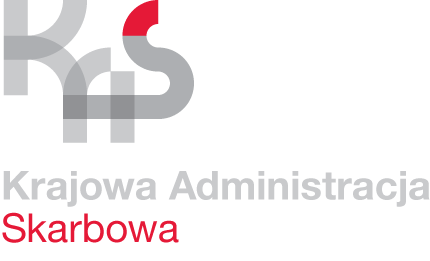 Urząd Skarbowy we WłoszczowieKarta informacyjnaKI-018/3Zakończenie ewidencjonowania za pomocą kasy rejestrującej (fiskalnej)Obowiązuje od13.09.2021 r.Co chcę załatwić?Zaprzestanie ewidencjonowania obrotów przy zastosowaniu kasy rejestrującej.Kogo dotyczy?Podatników prowadzących działalność gospodarczą, którzy rozpoczęli ewidencjonowanie obrotów za pomocą kasy rejestrującej będących podatnikami podatku VAT i niebędących podatnikami podatku VAT.Wymagane dokumentyNależy złożyć pisemne zawiadomienie o zakończeniu pracy w trybie fiskalnym oraz wykonać raport dobowy i raport fiskalny okresowy.Jakie dokumenty muszę wypełnić?- Protokół z odczytu zawartości pamięci kasy wraz z załączonym raportem fiskalnym rozliczeniowym.- Wniosek o wyrejestrowanie kasy z ewidencji kas.Wnioski do pobrania:https://www.biznes.gov.pl/pl/firma/podatki-i-ksiegowosc/chce-korzystac-z-kasy-fiskalnej/proc_1649-wyrejestruj-kase-fiskalnaWymagane opłatyBrak.Termin złożenia  dokumentówW ciągu 5 dni od dnia zakończenia pracy w trybie fiskalnym.Gdzie załatwić sprawę?1. Przesyłając pobrany i wypełniony wniosek drogą elektroniczną za pośrednictwem e-PUAP (podpisany Profilem Zaufanym),2. Przesyłając pobrany i wypełniony wniosek na adres Urzędu Skarbowego we Włoszczowie: ul. Wiśniowa 10, 29-100 Włoszczowa, za pośrednictwem operatora pocztowego.3. Składając osobiście w siedzibie urzędu:  - poniedziałek:        8:00 - 18:00  - wtorek – piątek:    8:00 - 15:00Jaki jest czas realizacji?Do 30 dni od momentu złożenia wniosku o wyrejestrowanie kasy z ewidencji kas. Sposób załatwienia sprawyWykreślenie  kasy rejestrującej z ewidencji i wysłanie zawiadomienia                                      o wyrejestrowaniu kasy fiskalnej. Jak się odwołać?Nie dotyczy.Informacje dodatkoweW przypadku zdarzenia powodującego obowiązek zwrotu odliczonych lub zwróconych kwot wydatkowanych na zakup kas rejestrujących tj., w przypadkach gdy w okresie trzech lat od dnia rozpoczęcia ewidencjonowania:1) trwale zaprzestaną prowadzenia ewidencji przy zastosowaniu tej kasy,2) zaprzestaną działalności,2) nastąpi otwarcie likwidacji,3) nie poddadzą kas w terminach określonych w rozporządzeniu (nie rzadziej niż co 2 lata) obowiązkowemu przeglądowi technicznemu,4) naruszają obowiązki polegające na zapewnieniu połączeniu umożliwiającemu przesyłanie danych między kasą rejestrującą a Centralnym Repozytorium Kas.Zwrotu odliczonych lub zwróconych kwot wydatkowanych na zakup kas rejestrujących należy dokonać na rachunek właściwego urzędu skarbowego                   w terminie do 25 dnia miesiąca następującego po miesiącu, w którym powstały okoliczności uzasadniające dokonanie takiego zwrotu. Szczegółowe informacje w sprawie można uzyskać pod numerem telefonu (41) 3941065 wew. 19.Akty prawneUstawa z dnia 29 sierpnia 1997 r. Ordynacja podatkowa 
(t. j. Dz. U. z 2021 r. poz. 1540);Ustawa z dnia 11 marca 2004 r. o podatku od towarów i usług (t. j. Dz. U.                       z 2021 r., poz. 685 ze zm.);Rozporządzenie Ministra Finansów z dnia 27 grudnia 2010 r. w sprawie odliczania i zwrotu kwot wydatkowanych na zakup kas rejestrujących oraz zwrotu tych kwot przez podatnik (Dz. U. z 2019 r., poz. 820);Rozporządzenie Ministra Finansów z dnia 21 kwietnia 2020 r. zmieniające rozporządzenie w sprawie kas rejestrujących (Dz. U. z 2020 r., poz. 732);Ustawa z dnia 15 marca 2019 r. o zmianie ustawy o podatku od towarów i usług oraz ustawy – Prawo o miarach (Dz.U. z 2019 r., poz. 675).